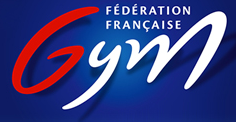 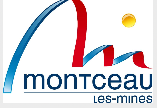 Championnat de Bourgogne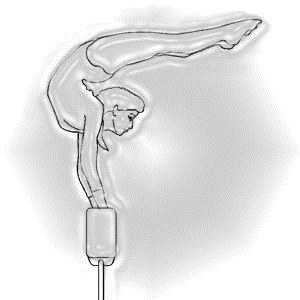 GAM / GAF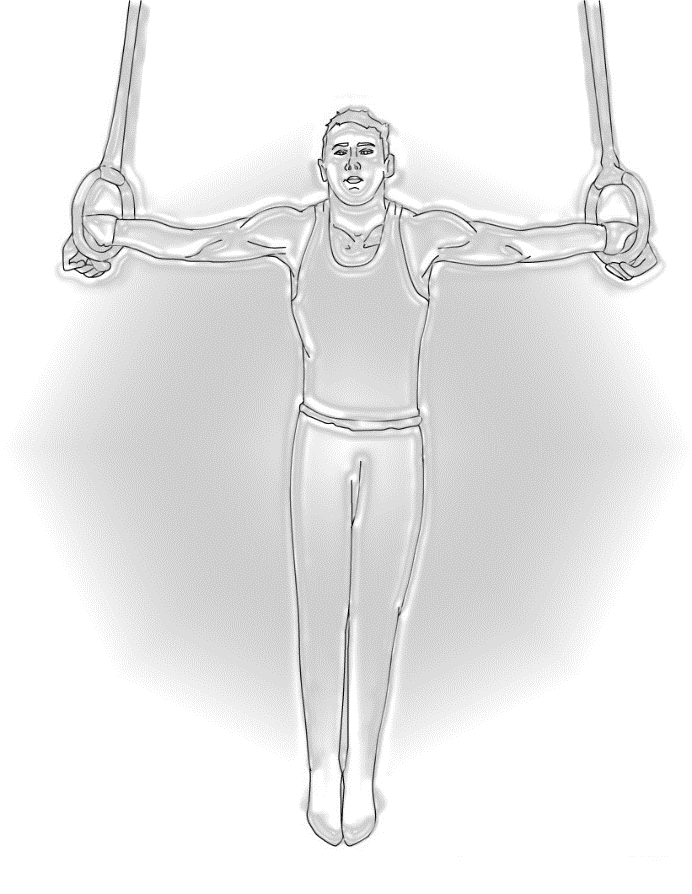 Individuels14 & 15 Février 2015Montceau les Mines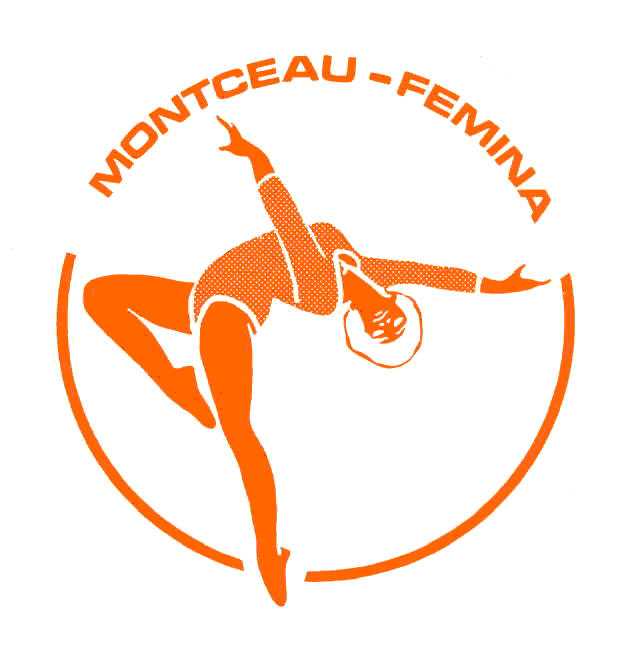 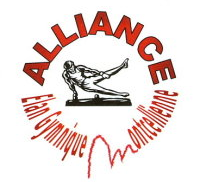 Sommaire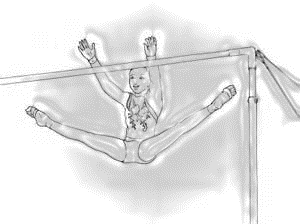 Le mot des PrésidentsInformations généralesConsignes aux juges et entraîneursFiche Ouverture Compte Buvette (à retourner)Fiche contrôle Juges et Entraîneurs (à retourner)Fiche Réservation repas (à retourner)Plan d’accès au gymnase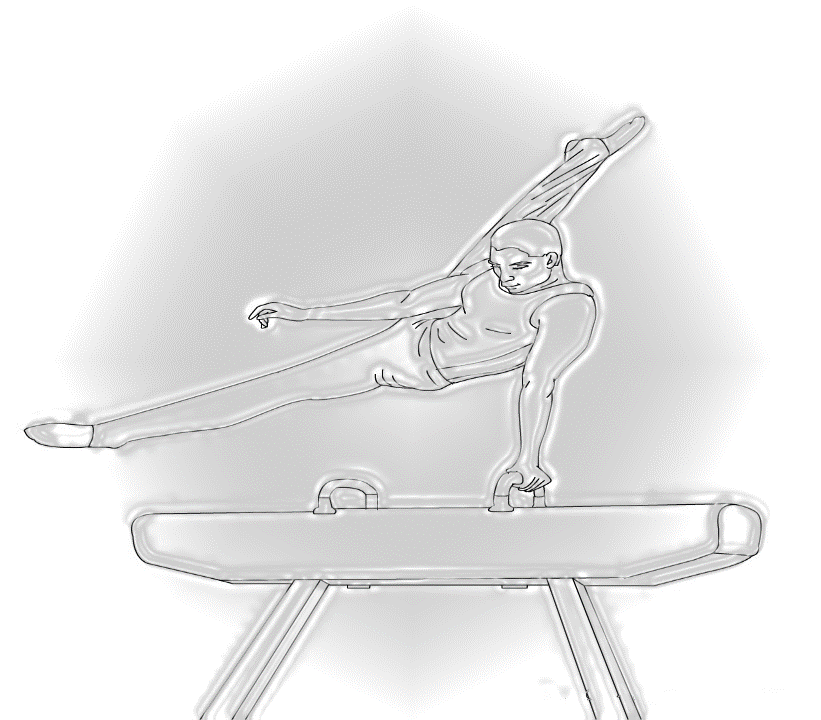 Liste indicative de quelques lieux d'hébergementMadame, Mademoiselle, Monsieur,Le Comité Régional de gymnastique nous a confié l’organisation des championnats individuels GAM et GAF de la saison 2015. C’est avec une immense joie que Montceau Fémina Club et l’Alliance Elan Gymnique Montcellienne seront heureux de vous accueillir pour cette occasion Nous adressons dès à présent toutes nos plus vives félicitations ainsi que nos encouragements aux gymnastes Bourguignons sélectionnés.Le Comité d’Organisation Local a tout mis en œuvre pour rendre votre séjour agréable afin que cette compétition se déroule dans les meilleures conditions.Nous remercions la Municipalité de Montceau les Mines pour son soutien et la mise à disposition du Complexe Jean Bouveri ainsi que tous les partenaires institutionnels et privés soucieux de promouvoir l’image de la gymnastique parmi le tissu associatif local.Dans l’attente de vous accueillir, nous vous prions de croire, Madame, Mademoiselle, Monsieur en l’assurance de nos salutations sportives les meilleures.                                                Les Présidents de Clubs                            Montceau Fémina Club                                 Alliance Elan Gymnique Montcellienne                                                                           INFORMATIONS GENERALESChampionnat de Bourgogne  Individuels GAM / GAF14 & 15 Février 2015 à Montceau les Mines Correspondance Clubs GAF :Joël Labrune1 Impasse Léon Bourgeois 71410 Sanvignes les Mines : 09 83 56 45 12 ou 06 64 21 84 83Courriel : joellabrune@orange.frCorrespondance Clubs GAM :Michel CHAROLLAIS43, rue René Cassin  71410 Sanvignes les Minesliste rouge	(Pour tous renseignements veuillez utiliser la messagerie)                   Courriel : michel.charollais@orange.fr Accueil et lieu de la compétition :  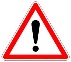 L’accueil sera assuré à partir de : Samedi 07h30                                                              Dimanche  07h30 au :          Départ en vacances des Parisiens !!!Gymnase Jean Bouveri59 Rue de la Loge71300 Montceau les MinesTel : Gymnase 06 64 21 84 83Courriel : joellabrune@orange.fr Échauffements :Salles annexes spécifique au gymnase Parking :  Possibilité de stationnement à proximité du gymnase (voir plan) Restauration :    Une restauration rapide (boissons, sandwichs, crêpes, etc…) est prévue sur le site de compétition.(Possibilité de réserver des repas pour les juges clubs, voir fiche ci-dessous.)Aucun compte pour la buvette ne sera ouvert le jour de la compétition. (Ci-dessous, fiche a retournée par courrier) Entrées et divers  2 €(Sauf entraîneurs, gymnastes inscrits sur les fiches).(Gratuit sur présentation de la licence avec photo et  pour les enfants jusqu'à 12 ans.Le stand Moreau sera présent sur le site de compétition.CONSIGNES AUX JUGES ET ENTRAINEURSChampionnat de Bourgogne  Individuels GAM / GAF14 & 15 Février 2015 à Montceau les MinesENTRAINEURS :	Chaussures de sport obligatoire dans la salle de compétition et la salle d’échauffement, tenue réglementaire exigée  (cf. brochure technique générale).	Lorsque les gymnastes auront terminé la compétition, elles seront priées de rejoindre les tribunes afin de ne    pas perturber la préparation des catégories suivantes.	Contrôle licences des entraîneurs en salle d'échauffement.JUGES :	Tenue réglementaire exigée  (cf. brochure technique générale).	Carnet de juge et licence obligatoire.MUSIQUES POUR LES CLUBS GAF :Faire parvenir vos musiques au Format MP3 en renommant le fichier avec le Nom, Prénom, club et catégorie de la gymnaste (Ex: DUCHEMIN_Carole_ALP_IR_Benj) :à musiques71@free.fr   ENGAGEMENTS :	Droit d’Engagement : 8 €  par gymnaste, à régler avant le 09 Février 2015Chèque à libeller à l’ordre du Comité Régional de GymnastiqueJoindre le coupon des engagements Internet et envoyer aux clubs organisateurs.FORFAITS Clubs GAF:	Les forfaits doivent impérativement être signalés à :	Marilyne LANAUD: marilyne.gym@wanadoo.fr	Et au club organisateur à l’adresse internet du correspondant à :	Joël LABRUNE: joellabrune@orange.frFORFAITS Clubs GAM:               Les forfaits doivent impérativement être signalés à :	Ludovic BLANCHARD : ludovicblanchard@bbox.fr	Et au club organisateur à l’adresse internet du correspondant à :	Michel CHAROLLAIS : michel.charollais@orange.frMerci de votre compréhensionFICHE OUVERTURE COMPTE BUVETTEChampionnat de Bourgogne  Individuels GAM / GAF14 & 15 Février 2015 à Montceau les MinesASSOCIATION :………………………………………………………………………………………………………………………………………………………………………………………………………………………………………………………………………………………………………………………………………………………………………………………………………………………………………………………………………………………………………………………………………………………………………………………………………………………………………………………………………………………………………………………………………………………………………………………………………………………………………………………………………Code Région : 0  / 4 / Code Département : ___/___/___/  Code Club : ___/___/___/Correspondant : ……………………………………………………………………………………………………………………………………………………………………………………………………………………………………………………………………………………………………………………………………………………….…………………………………………………………………………………………………………………………………………………………………………………………………………………………………………………………………………………………………………………………………………………………………….…………………………………………………………………………………………………………..…………Adresse :   …………………………………………………………………………………………………………………………………………………………………………………………………………………………………………………………………………………………………………………………………………………………………………………………………………………………………………………………………………………………………………………………………………………………………………………………..…………………..………………………………….…..…………………………………………………………………………………………………………………………………………………………………………………………………………………………………………………………..…………Code Postal : …………………………………………………………………………………….……………………………………………………………………    Ville : …………………………………………………………………………………………………………………………………………………………………………………………………………………………………………………………………………………………………………………………………………………………………………………………………………………………..………………………………………………………………………………………………………………………………..…….……………………………………………….…..…………Adresse internet :………………………………………………………………………………………………………………………………………………………………………………………………………………………………………………………………………………………………………………………………………………………………………………………………………………………………………………………………………………………………………………………………………………………………………………………………………………………………………………………….…….……………………………………………………………………………………………………………………………………………………………………………Aucun compte pour la buvette ne sera ouvert le jour de la compétition, il convient de l’ouvrir par courrier en même temps que votre règlement des engagements.Aussi afin de permettre une identification des personnes accréditées à se servir sur le compte, merci de les désigner nommément ci-dessous :Chef de délégation : …………………………………………………………………………………………………………………………………………………………………………………………………………………………….……………………………………………………………………………………………………………………………………………………………………………………………………………………………………………………………Juge club ou entraîneur : …………………………………………………………………………………………………………………………………………………………………………………………………………………………………………………………………………………………………………………………………………………………………………………………………………………………………………………  Signature et cachet :Retourner cette fiche accompagnée du règlement des engagements  avant le 9 Février 2014 à :Pour les clubs GAF.Mr. Joël LABRUNE1 Impasse Léon Bourgeois 71410 Sanvignes les MinesTel : 09 83 56 45 12 ou 06 64 21 84 83Courriel : joellabrune@orange.frPour les clubs GAM.Mr. Michel CHAROLLAIS43, rue René Cassin  71410 Sanvignes les MinesCourriel : michel.charollais@orange.frFICHE OFFICIELS – ENTRAINEURSPOUR LE CONTROLE A L’ENTREEChampionnat de Bourgogne  Individuels GAM / GAF14 & 15 Février 2015 à Montceau les MinesAssociation :………………………………………………………………………………………………………………………………………………………………………………………………………………………………………………………………………………………………………………………………………………………………………………………………………………………………Président ou Représentant du Club :Nom :………………………………………………………………………………………………………………………………………………..                    Prénom : ………………………………………………………………………………………………………………………………………………..Les Entraîneurs :Nom : ………………………………………………………………………………………………………………………………………………..                   Prénom : ………………………………………………………………………………………………………………………………………………..Nom : ………………………………………………………………………………………………………………………………………………..                   Prénom : ……………………………………………………………………………………………………………………………………………….. Nom : ………………………………………………………………………………………………………………………………………………..                   Prénom : ………………………………………………………………………………………………………………………………………………..Nom : ………………………………………………………………………………………………………………………………………………..                   Prénom : ……………………………………………………………………………………………………………………………………………….. Les Juges :Nom : ………………………………………………………………………………………………………………………………………………..                   Prénom : ……………………………………………………………………………………………………………………………………………….. Nom : ………………………………………………………………………………………………………………………………………………..                   Prénom : ………………………………………………………………………………………………………………………………………………..Nom : ………………………………………………………………………………………………………………………………………………..                   Prénom : ………………………………………………………………………………………………………………………………………………..Nom : ………………………………………………………………………………………………………………………………………………..                   Prénom : ………………………………………………………………………………………………………………………………………………..                                                                                        Nom : ………………………………………………………………………………………………………………………………………………..                   Prénom : ………………………………………………………………………………………………………………………………………………..                             A retourner par courrier avec le chèque des engagements à :Pour les clubs GAF.Mr. Joël LABRUNE1 Impasse Léon Bourgeois 71410 Sanvignes les MinesTel : 09 83 56 45 12 ou 06 64 21 84 83Courriel : joellabrune@orange.frPour les clubs GAM.Mr. Michel CHAROLLAIS43, rue René Cassin  71410 Sanvignes les MinesCourriel : michel.charollais@orange.frFiche Réservation Repas CompletNom du Club : …………………………………………………………………………………………………………………………………………………………………………………………………………………………………………………………………………….Nom du Correspondant : …………………………………………………………………………………………………………………………………………………………………………………………………………………………………………………………………………….Souhaite réserver ……………………………………………………………………….……repas à 17€Noms des bénéficiaires :…………………………………………………………………………………………………………………………………………………………………………………………………………………………………………………………………………….…………………………………………………………………………………………………………………………………………………………………………………………………………………………………………………………………………….…………………………………………………………………………………………………………………………………………………………………………………………………………………………………………………………………………….…………………………………………………………………………………………………………………………………………………………………………………………………………………………………………………………………………….…………………………………………………………………………………………………………………………………………………………………………………………………………………………………………………………………………….…………………………………………………………………………………………………………………………………………………………………………………………………………………………………………………………………………….Total = ……………………………..……………………….…….. X 17€ = …………………………………………………………. €Cachet du club et signatureA retourner par courrier avec le chèque des engagements à :Chèque à libeller à l’ordre de Montceau Fémina Club pour les clubs GAF.Mr. Joël LABRUNE1 Impasse Léon Bourgeois 71410 Sanvignes les MinesTel : 09 83 56 45 12 ou 06 64 21 84 83Courriel : joellabrune@orange.frChèque à libeller à l’ordre de A.E.G.M. pour les clubs GAM.Mr. Michel CHAROLLAIS43, rue René Cassin  71410 Sanvignes les MinesCourriel : michel.charollais@orange.fr(Il ne sera accepté aucun règlement le jour de la compétition)Plan d’accès au Gymnase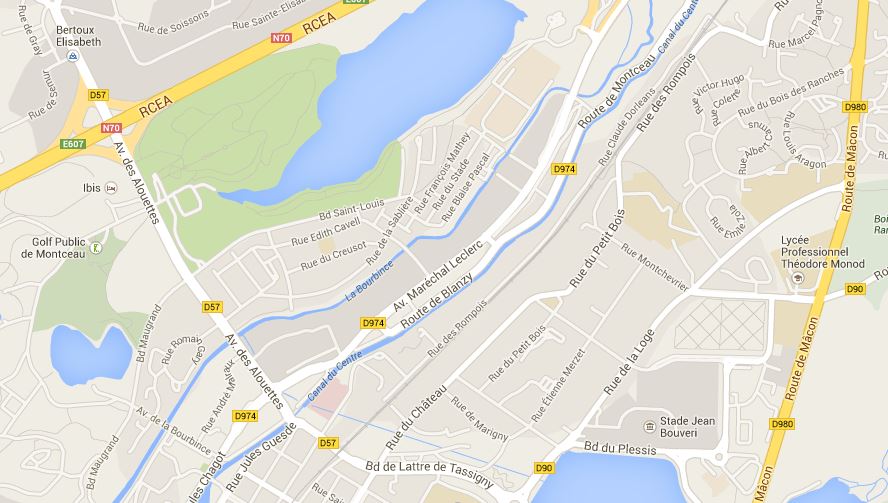                                                                                                          P (piscine)Parking : Rue de la Loge, Boulevard du Plessis et à 500 mètres grand parking de la piscine.Rappel : Pour les raisons de sécurité l’accès à l’intérieur du Gymnase est strictement interdit aux véhicules sans autorisation.Nous vous remercions de votre compréhension.Liste des hôtels         Hôtel Ibis         37 bis, Avenue des Alouettes, 71300 Montceau-les-Mines         Tel : 03 85 73 05 40____________________________________________________________       Hôtel Ibis Budget         37, Avenue des Alouettes, 71300 Montceau-les-Mines         Tel : 08 92 70 04 24____________________________________________________________Hôtel Nota Bene70 Quai Jules Chagot71300 Montceau les MinesTel : 03 85 69 10 15Hôtel restaurant -Remise en formeClimatisé/A partir de 39 €uros____________________________________________________________Hôtel Konine Avenue Maréchal Leclerc 71300 Montceau les MinesTel : 03 85 57 49 49Fax : .03 85 57 72 23HOTEL RESTAURANT____________________________________________________________Hôtel du Nord13 rue du 11 Novembre 1918 71300 Montceau les MinesTel : 03 85 57 05 33Hôtel * -Bar -Possibilité de demi-pensionChambres de 20 à 40 € la nuit -Avec ou sansréservation -Ouvert 24H/24 et 7 jours/7____________________________________________________________Hôtel Bar du Pont Levant2 Rue des Oiseaux 71300 Montceau les MinesTel : 03 85 57 0426____________________________________________________________Hôtel de Lucy2 Quai Nouveau Port 71300 Montceau les MinesTel : 03 85 57 2644____________________________________________________________Auberge de la Saule136 r Franklin Roosevelt ZI La Saule 71230 Saint VallierTel : 03 85 57 1071Mail : parchotel@wanadoo.fr45 chambres -1* -pension ou demi-pensionAuberge du Plain JolyRoute de Macon71300 GourdonTel : 03 85 57 2474Activité : • hôtels____________________________________________________________Hôtel Restaurant Le Maryland9 r Jean Monnet71450 BlanzyTel : 03 85 68 00 67fax : .03 85 68 17 53Hôtel** Restaurant, Tel, TV bouquet Canal+, ClimChambres 40€. Soirée étape 54€; Grand parking____________________________________________________________Hôtel du Centre1 r Joseph Lambert71450 BlanzyTel : 03 85 68 03 82fax : .03 85 68 08 79Hôtel 1 étoile -Bar -Restaurant -Pension àpartir de 44€ -Demi-pension -Tel direct____________________________________________________________Novotel  Le Creusot Montchaninroute Pont Jeanne Rose 71210 MontchaninTel ; 0385 77 85 00Des hôtels contemporains faciles à vivre oùl'on se bien en business et en loisirs. Enplus, les enfants paient 0 euro !____________________________________________________________Belle Epoque (La)9 place Schneider 71200 LE CREUSOT)Tel : 0385 73 00 00fax : .03 85 73 00 10Mail : labelleepoque3@wanadoo.frHôtel 10 chambres tout confort-soirée étapeRepas d'affaires-cuisine traditionnelleraffinée-terrasse-parking-séminaires 20 pers.____________________________________________________________Le Bourgogne2 Rue de la Verrerie 71200 LE CREUSOTTel : 0385 80 32 02Hôtel, Restaurant en zone piétonne, calme,centre-ville à 10 mn de la gare TGV.Ouvert 7 jours/7 -étape VRP à partir 49€.Petite Verrerie (SNC)4 r Jules Guesde71200 LE CREUSOTTel : 03 85 73 9797fax : 03 85 73 97 90____________________________________________________________Hôtel Restaurant Français33 r Maréchal Leclerc 71200 LE CREUSOTTel : 03 85 55 1088____________________________________________________________Hôtel Saint Charles59 r Maréchal Foch71200 LE CREUSOTTel : 03 85 55 2185____________________________________________________________Hôtel restaurant le Moulin RougeRue  Montcoy 71670 Breuil (Le)Tel : 03 85 55 14 11Fax : .03 85 55 53 37Hôtel*** 31 chambres à 10mn du centre-ville.Parc -Piscine -Jardin -Parking ombragé.Grand buffet du dimanche. ____________________________________________________________Hôtel Formule 1 le Creusot-MontchaninRN 80 71210 Ecuisses N° à tarif spécial .08 91 70 53 20Fax : .03 85 77 07 02Mail : H2518@accor.com____________________________________________________________Hôtel-Restaurant du Vieux Moulin151 r Creusot 71670 Breuil (Le)Tel : 03 85 55 15 0010 chambres rénovées -tv -doucheBanquets jusqu'à 70 personnes -pensionsau calme à 5 minutes du centre du Creusot____________________________________________________________